      Żołędowo, dnia 17.06.2022 r.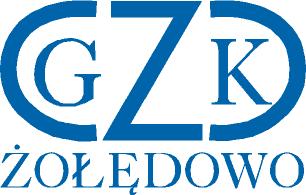 GZK.271.18.2022	ZAWIADOMIENIE O WYBORZE NAJKORZYSTNIEJSZEJ OFERTYDotyczy postępowania o udzielenie zamówienia na : Dostawa materiałów do budowy sieci i przyłączy wod-kan na rok 2022 – część A i B.	Działając na podstawie art. 253 ust. 1 Prawa zamówień publicznych (t.j. Dz. U. z 2021 r., poz. 1129) Zamawiający informuje, że w ww. postępowaniu dokonał wyboru najkorzystniejszej oferty złożonej przez Wykonawców:Część A i B:Rurex Sp. z o.o. ul. Bodycha 8a 05-816  Opacz k. W-wyEwa KuźmaZestawienie oceny ofert:Zamawiający informuje, że nie odrzucił żadnej z ofert Wykonawców.Dyrektor                                                                                                                                        Leszek DziamskiLp.WykonawcaKryterium cena Kryterium okres gwarancjiŁączna punktacja1.Rurex Sp. z o.o. ul. Bodycha 8a 05-816  Opacz k. W-wyEwa KuźmaCzęść A:60Część B:40,80Część A: 40Część B:40Część A:100Część B:80,802.FIRMA HAŁAS Krzysztof HAŁASUl. Dekana 6F64-100 LesznoCzęść A:56,40 Część B: 60Część A: 20Część B: 20Część A:86,40Część B: 80,00